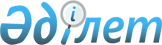 О внесении изменений в постановление Правительства Республики Казахстан от 4 апреля 2014 года № 323 "Об утверждении распределения и Правил использования средств на разработку профессиональных стандартов на 2014 год"Постановление Правительства Республики Казахстан от 16 февраля 2015 года № 58      Примечание РЦПИ!

      Вводится в действие с 31 декабря 2014 года.      Правительство Республики Казахстан ПОСТАНОВЛЯЕТ:



      1. Внести в постановление Правительства Республики Казахстан от 4 апреля 2014 года № 323 «Об утверждении распределения и Правил использования средств на разработку профессиональных стандартов на 2014 год» (САПП Республики Казахстан, 2014 г., № 26, ст. 211) следующие изменения:



      пункты 2 и 3 изложить в следующей редакции:

      «2. Центральным государственным органам ежеквартально до 5 числа месяца, следующего за отчетным, представлять в Министерство здравоохранения и социального развития Республики Казахстан отчеты о ходе разработки профессиональных стандартов.

      3. Министерству здравоохранения и социального развития Республики Казахстан раз в полгода к 10 числу месяца, следующего за отчетным, представлять в Правительство Республики Казахстан информацию о ходе разработки профессиональных стандартов.»;



      распределение средств на разработку профессиональных стандартов на 2014 год, утвержденное указанным постановлением, изложить в новой редакции согласно приложению к настоящему постановлению.



      2. Настоящее постановление вводится в действие с 31 декабря 2014 года.      Премьер-Министр

      Республики Казахстан                      К. Масимов

Приложение        

к постановлению Правительства

Республики Казахстан    

от 16 февраля 2015 года № 58Утверждено        

постановлением Правительства

Республики Казахстан   

от 4 апреля 2014 года № 323

                             Распределение

 средств на разработку профессиональных стандартов на 2014 год      Примечание: расшифровка аббревиатур:

      МИР - Министерство по инвестициям и развитию Республики Казахстан;

      МЗСР — Министерство здравоохранения и социального развития Республики Казахстан;

      МВД - Министерство внутренних дел Республики Казахстан;

      МКС - Министерство культуры и спорта Республики Казахстан;

      МОН - Министерство образования и науки Республики Казахстан;

      МНЭ - Министерство национальной экономики Республики Казахстан;

      МЮ - Министерство юстиции Республики Казахстан.
					© 2012. РГП на ПХВ «Институт законодательства и правовой информации Республики Казахстан» Министерства юстиции Республики Казахстан
				№ п/пНаименование мероприятийОтветственные государственные органыКоличествоСумма, тысяч тенге1Разработка профессиональных стандартовМИР2624 287,02Разработка профессиональных стандартовМЗСР2619 607,03Разработка профессиональных стандартовМВД1475,04Разработка профессиональных стандартовМКС42 900,85Разработка профессиональных стандартовМОН52 559,06Разработка профессиональных стандартовМНЭ2425 200,07Разработка профессиональных стандартовМЮ2879,2Всего:8875 908,0